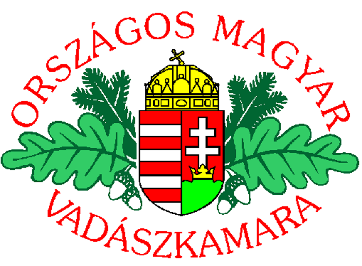 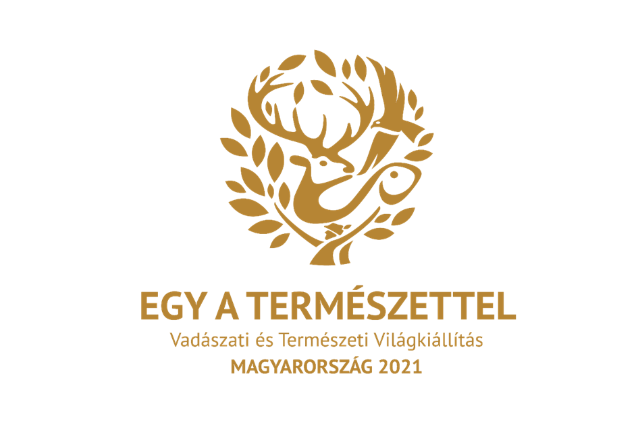 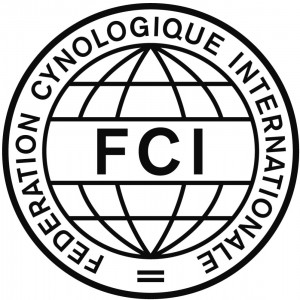 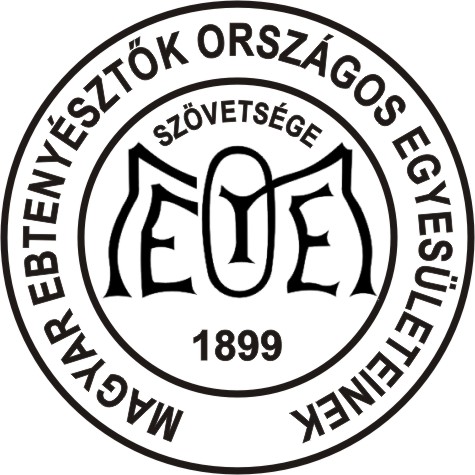 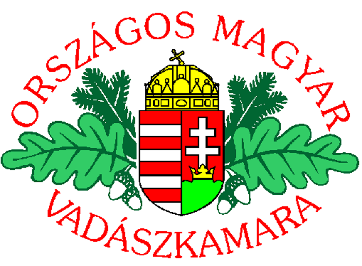 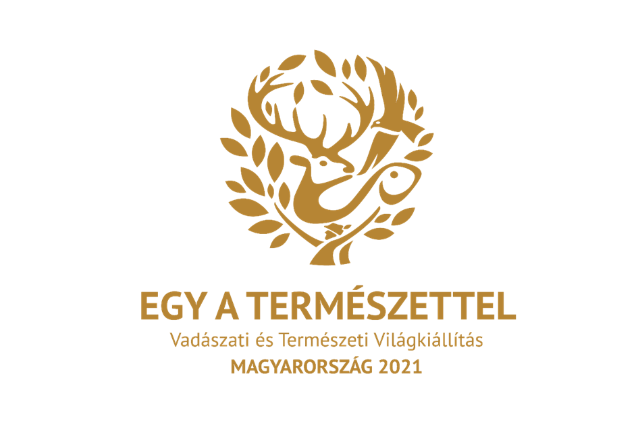 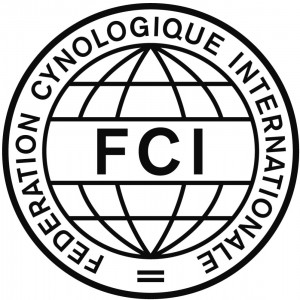 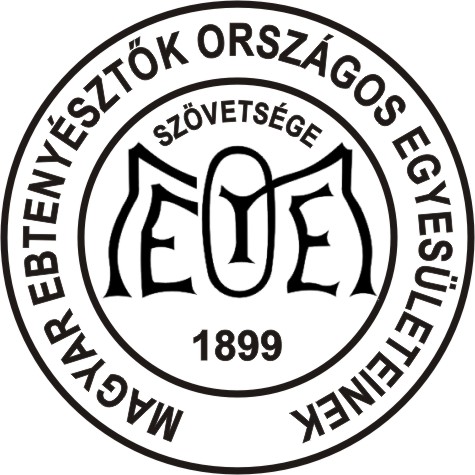 JELENTKEZÉSI LAPCACIT mindendes vizslaverseny válogatójáraA nevezett kutya törzskönyvi neve: 							Fajtája és ivara: 					Születési ideje: 			Törzskönyvi száma: 									Azonosító chip száma: 									Anyja neve és törzskönyvi száma: 							Apja neve és törzskönyvi száma: 							Tenyésztőjének neve: 									Tulajdonos neve: 										A kutyavezető neve, címe: 								A kutyavezető vadászjegy száma: 							kelt.: 						                  megyei kinológus				tulajdonos/vezetőmelléklet:- származási igazolás másolata (mindkét oldal)- ÖTV, vagy mindenes verseny/vizsga bírálati lap másolata